АДМИНИСТРАЦИЯЗАКРЫТОГО АДМИНИСТРАТИВНО-ТЕРРИТОРИАЛЬНОГО ОБРАЗОВАНИЯ СОЛНЕЧНЫЙПОСТАНОВЛЕНИЕО внесении изменений в муниципальную программу ЗАТО Солнечный Тверской области «Развитие образования ЗАТО Солнечный» на 2022-2030 годы В соответствии со статьей 179 Бюджетного кодекса Российской Федерации и Решением Думы ЗАТО Солнечный от 12.05.2016г. № 28-5 «Положение о бюджетном процессе в ЗАТО Солнечный Тверской области», администрация ЗАТО СолнечныйПОСТАНОВЛЯЕТ:Внести в муниципальную программу ЗАТО Солнечный Тверской области «Развитие образования ЗАТО Солнечный» на 2022 - 2030 годы (далее - Программа), утвержденную Постановлением администрации ЗАТО Солнечный от 15.12.2021г. № 202, следующие изменения: в паспорте Программы слова «Общий объем финансирования Муниципальной программы на 2022-2030 годы составляет 359 104.86 тыс. руб.» заменить словами «Общий объем финансирования Муниципальной программы на 2022-2030 годы составляет 363 272.57 тыс. руб.»;слова «2023 год – 52 648,96 тыс. руб., из них: подпрограмма 1 – 32 811,14 тыс. руб.; подпрограмма 2 – 19 837,82 тыс. руб.;» заменить словами «2023 год – 56 816,68 тыс. руб., из них: подпрограмма 1 – 36 479,92 тыс. руб.; подпрограмма 2 – 19 930,71 тыс. руб.; подпрограмма 3 – 91,40 тыс. руб.; обеспечивающая подпрограмма – 314,65 тыс. руб.».приложение 1 к Программе изложить в новой редакции, согласно приложению 1 к настоящему Постановлению.Настоящее Постановление вступает в силу с даты подписания и подлежит размещению на сайте администрации ЗАТО Солнечный.Глава ЗАТО Солнечный								В.А. Петров06.12.2023ЗАТО Солнечный№ 217Коды бюджетной классификацииЦели программы, подпрограммы, задачи подпрограммы, мероприятия (административные мероприятия) подпрограммы и их показателиЕд.Годы реализации программыГоды реализации программыГоды реализации программыГоды реализации программыГоды реализации программыГоды реализации программыГоды реализации программыГоды реализации программыГоды реализации программыЦелевое (суммарное) значение показателяЦелевое (суммарное) значение показателяРП, КЦСРЦели программы, подпрограммы, задачи подпрограммы, мероприятия (административные мероприятия) подпрограммы и их показателиизм.2022/тыс.руб.2023/руб2024/тыс.руб2025/тыс.руб2026/тыс.руб2027/тыс.руб2028/тыс.руб2029/тыс.руб2030/тыс.рубзначениеГод достижения12345678910111213140000 04 0 00 00000Программа «Развитие образования ЗАТО Солнечный» на 2022-2030 гг.х51 104,6256 816 675,0047 063,5348 029,3232 051,6932 051,6932 051,6932 051,6932 051,69363 272,572030Цель «Повышение качества и доступности образовательных услуг»ххххххххххххПоказатель 1 «Удовлетворенность населения ЗАТО Солнечный качеством образовательных услуг и их доступностью»%728585858585858585792030Показатель 2 «Охват программами дошкольного образования детей в возрасте 1-7 лет»%1001001001001001001001001001002030Показатель 3 «Доля выпускников муниципальных общеобразовательных организаций, получивших аттестат о среднем образовании»%1001001001001001001001001001002030Показатель 4 «Доля детей в возрасте от 5 до 18 лет, обучающихся по дополнительным образовательным программам, в общей численности детей этого возраста»%757575757575757575752030Показатель 5 «Охват детей ЗАТО Солнечный организованными формами отдыха и оздоровления»%5555555555555555555520300000 04 1 00 00000 Подпрограмма 1 «Дошкольное и общее образование»х31 953,3836 479 918,9031 193,6232 854,9112 603,0812 603,0812 603,0812 603,0812 603,08195 497,2320300701 04 1 01 00000Задача 1 «Развитие дошкольного образования»х13 083,1213 955 516,8013 018,1513 657,238 575,748 575,748 575,748 575,748 575,7496 592,722030Показатель 1 «Охват дошкольным образованием детей»%1001001001001001001001001001002030Показатель 2 «Отношение средней заработной платы педагогических работников дошкольных образовательных учреждений к средней заработной плате в сфере общего образования по Тверской области»%100100100100100100100100100х2030Показатель 3 «Переход на новые Федеральные государственные стандарты»%1001001001001001001001001001002030Показатель 4 «Количество детей в возрасте от 1 года до 7 лет, ожидающих места в детский сад»Чел.0000000000хПоказатель 5 «Доля дошкольных образовательных учреждений, имеющих опубликованный (в средствах массовой информации отдельным изданием, в сети Интернет) публичный отчет об образовательной и финансово-хозяйственной деятельности.%10010010010010010010010010010020300701 04 1 01 20010Мероприятие 1.001 «Создание условий для предоставления общедоступного и бесплатного образования муниципальными казенными учреждениями дошкольного образования»х8 473,329 039 016,808 116,658 755,738 575,748 575,748 575,748 575,748 575,7477 263,422030Показатель 1 «Доля дошкольных образовательных учреждений, отвечающих современным требованиям к условиям осуществления образовательного процесса»%10010010010010010010010010010020300701 04 1 01 10740Мероприятие 1.002 «Обеспечение государственных гарантий реализации прав на получение общедоступного и бесплатного дошкольного образования в муниципальных дошкольных образовательных учреждениях»х4 609,804 916 500,004 901,504 901,500,000,000,000,000,0019 329,302030Показатель 1 «Количество воспитанников в муниципальных дошкольных образовательных организациях, на которых предоставляется субвенция»единиц768080808080808080782030Административное мероприятие 1.003 «Содействие повышению квалификации педагогических работников, административно-управленческого аппарата»Да/нетдадада да дададададаххПоказатель 1 «Количество сотрудников, прошедших курсы повышения квалификации»единиц88888888882030Показатель 2 «Количество представителей административно-управленческого аппарата, прошедших КПК по менеджменту управления»Единиц111111111120230000 04 1 02 00000Задача 2 «Обеспечение предоставления услуг дошкольного, начального общего, основного общего, среднего общего образования в общеобразовательных организациях»х16 821,5420 668 645,1017 233,0117 231,013 595,643 595,643 595,643 595,643 595,6489 932,392030Показатель 1 «Охват детей образовательными услугами в муниципальных общеобразовательных организациях»%1001001001001001001001001001002030Показатель 2 «Доля школьников, обучающихся по федеральным государственным образовательным стандартам, в общей численности школьников»%1001001001001001001001001001002030Показатель 3 «Доля учащихся МОУ, принимающих участие в предметных олимпиадах%342030- школьного уровня%929090909090909090342030- муниципального уровня%232020202020202020342030- регионального уровня»%155555555342030Показатель 4 «Отношение средней заработной платы педагогических работников образовательных учреждений общего образования к средней заработной плате по Тверской области»%1001001001001001001001001001002030Показатель 5 «Доля общеобразовательных учреждений, имеющих опубликованный (в средствах массовой информации отдельным изданием, в сети Интернет) публичный отчет об образовательной и финансово-хозяйственной деятельности»%10010010010010010010010010010020300702 04 1 02 20020Мероприятие 2.001 «Создание условий для предоставления общедоступного и бесплатного образования муниципальными общеобразовательными учреждениями»х4 247,285 188 095,103 812,263 810,263 595,643 595,643 595,643 595,643 595,6435 036,092030Показатель 1 «Доля обучающихся в муниципальных общеобразовательных организациях, занимающихся в одну смену, в общей численности обучающихся в муниципальных общеобразовательных организациях»%1001001001001001001001001001002030Показатель 2 «Доля общеобразовательных учреждений, отвечающих современным требованиям к условиям осуществления образовательного процесса»%10010010010010010010010010010020300702 04 1 02 10750Мероприятие 2.002 «Обеспечение государственных гарантий реализации прав на получение общедоступного и бесплатного дошкольного, начального общего, основного общего, среднего образования в муниципальных общеобразовательных учреждениях, обеспечение дополнительного образования детей в муниципальных общеобразовательных учреждениях»х11 638,9014 567 300,0012 533,6012 533,600,000,000,000,000,0051 273,402030Показатель 1 «Количество обучающихся по программам общего образования в муниципальных общеобразовательных организациях, на которых предоставляется субвенция»единиц1921901901901901901901901901912030Показатель 2 «Охват детей со специальными потребностями образовательными услугами общего образования»%1001001001001001001001001001002030Показатель 3 «Доля учащихся 11 классов, получивших аттестат о среднем общем образовании»%1001001001001001001001001001002030Показатель 4 «Доля учащихся 9 классов, получивших аттестат об основном общем образовании» %1001001001001001001001001001002030Административное мероприятие 2.003 «Содействие повышению квалификации педагогических работников, административно-управленческого аппарата»Да/нетдадада да дададададаххПоказатель 1 «Количество сотрудников, прошедших курсы повышения квалификации»единиц151616161616161616162030Показатель 2 «Количество представителей административно-управленческого аппарата, прошедших КПК, получивших высшее образование по менеджменту управления»Единиц111111111120300709 04 1 02 11080Мероприятие 2.004 Организация участия детей и подростков в социально значимых региональных проектахх48,3024 600,0024,624,600000122,1020240709 04 1 02 S1080Мероприятие 2.005 Организация участия детей и подростков в социально значимых региональных проектахх9,756 150,006,156,150,000,000,000,000,0028,2020240702 04 1 02 53031Мероприятие 2.006 Ежемесячное денежное вознаграждение за классное руководствох859,30856 400,00856,40856,400,000,000,000,000,003 428,5020300702 04 1 02 18000Реализация образовательных проектов в рамках поддержки школьных инициатив Тверской области х18,0026 100,000,000,000,000,000,000,000,0044,1020220000 04 1 03 00000Задача 3 «Обеспечение комплексной деятельности по сохранению и укреплению здоровья школьников, формированию основ здорового образа жизни»х2 048,721 855 757,00942,471 966,67431,70431,70431,70431,70431,708 972,112030Показатель 1 «Доля обучающихся, участвующих в спортивно-оздоровительных программах «Президентские спортивные игры», «Президентские состязания», комплексе ГТО»%909090909090909090902030Показатель 2 «Доля обучающихся, участвующих в конкурсах, акциях, спортивно-массовых мероприятиях, пропагандирующих здоровый образ жизни»%10010010010010010010010010010020300702  04 1 03 L3040Мероприятие 3.001 «Организация обеспечения учащихся муниципальных образовательных учреждений горячим питанием»х916,78813 667,00813,67786,670,000,000,000,000,003 330,782024Показатель 1 «Численность учащихся 1 - 4 классов, охваченных горячим питанием»единиц7575757575757575757520300707 04 1 03 S0240Мероприятие 3.002 «Организация досуга и занятости детей в каникулярное время»х597,74745 710,000,001 051,20431,70431,70431,70431,70431,704 553,152030Показатель 1 «Количество детей, охваченных организованным отдыхом в каникулярное время»единиц10610610610610610610610610610620300707 04 1 03 10240Мероприятие 3.003 «Организации отдыха детей в каникулярное время»х141,20128 800,00128,80128,800,000,000,000,000,00527,602024Показатель 1 «Доля учащихся образовательных организаций, охваченных отдыхом и оздоровлением в каникулярное время за счет средств областного бюджета»%55555555555555555555,0020300702 04 1 03 20021Мероприятие 3.004 Обеспечение горячим питанием обучающихся с ОВЗ, осваивающих основные общеобразовательные программы на дому, в образовательных организациях х0,00167 580,000,000,000,000,000,000,000,00167,5820230000 04 1 03 11044Мероприятие 3.004-ОБ Укрепление материально-технической базы муниципальных общеобразовательных организаций х196,500000000196,520220000 04 1 03 S1044Мероприятие 3.004-МБ Укрепление материально-технической базы муниципальных общеобразовательных организаций х196,500000000196,520220000 04 2 00 00000Подпрограмма 2 «Дополнительное образование»х18 829,3219 930 709,6015 869,9115 174,4119 448,6119 448,6119 448,6119 448,6119 448,61167 047,3820300000 04 2 01 00000Задача 1 «Обеспечение предоставления услуг дополнительного образования в общеобразовательных организациях физкультуры и спорта»х15 045,6415 261 842,6011 362,2810 928,6416 786,4616 786,4616 786,4616 786,4616 786,46136 530,702030Показатель 1 «Доля обучающихся и студентов, систематически занимающихся физической культурой и спортом, в общей численности обучающихся и студентов»%757575757575757575752030Показатель 2 «Отношение средней заработной платы педагогических работников образовательных учреждений дополнительного образования спортивной направленности к средней заработной плате в сфере общего образования по Тверской области»%1001001001001001001001001001002030Показатель 3 «Доля населения систематически занимающегося физической культурой и спортом в общей численности населения».%434343434343434343432030Показатель 4 «Доля  лиц с ограниченными возможностями здоровья и инвалидов, систематически занимающихся физической культурой и спортом, в общей численности лиц данной категории населения».%4242424242424242424220300703 04 2 01 20010Мероприятие 1.001 «Обеспечение деятельности муниципальных учреждений дополнительного образования спортивной направленности»х14 815,6414 811 842,6011 362,2810 928,6416 586,4616 586,4616 586,4616 586,4616 586,46134 850,702030Показатель 1 «Доля образовательных учреждений спортивной направленности, отвечающих современным требованиям к условиям осуществления образовательного процесса»%10010010010010010010010010010020300703 04 2 01 10920Средства на реализацию мероприятий по обращениям, поступающим к депутатам Законодательного Собрания Тверской области х30,0050 000,000,000,000,000,000,000,000,0050 030,0020220703 04 2 01 20020Мероприятие 1.002 «Обеспечение проведения спортивных муниципальных мероприятий, организация участия в областных и всероссийских мероприятиях»х200,00400 000,000,000,00200,00200,00200,00200,00200,001 600,002030Показатель 1 «Доля воспитанников ДЮСШ, принимающих участие в спортивных соревнованиях различного уровня»%909090909090909090902030Административное мероприятие 1.003 «Содействие повышению квалификации педагогических работников, административно-управленческого аппарата»Да/нетдадада да дададададаххПоказатель 1 «Количество сотрудников, прошедших курсы повышения квалификации»единиц22222222222030Показатель 2 «Количество представителей административно-управленческого аппарата, прошедших КПК по менеджменту управления»Единиц111111111120300000 04 2 02 00000Задача 2 «Создание условий для воспитания гармонично-развитой творческой личности»х3 783,684 668 867,004 507,634 245,772 662,152 662,152 662,152 662,152 662,1530 516,682030Показатель 1 «Доля учащихся, охваченных дополнительным образованием в ДШИ, в общей численности обучающихся в дневных общеобразовательных организациях»%484848484848484848482030Показатель 2. «Доля детей с ограниченными возможностями здоровья, охваченных дополнительным образованием в ДШИ, от общей численности детей с ОВЗ».%10101010101010101010хПоказатель 3 «Отношение средней заработной платы педагогических работников образовательных учреждений дополнительного образования детей ДШИ к средней заработной плате в сфере общего образования по Тверской области»%9090909090909090909020300703 04 2 02 20010Мероприятие 1.001 «Обеспечение деятельности муниципальных учреждений дополнительного образования детей в сфере культуры»х1 879,222 213 010,002 189,471 977,612 646,152 646,152 646,152 646,152 646,1521 490,052030Показатель 1 «Доля образовательных учреждений (ДШИ), отвечающих современным требованиям к условиям осуществления образовательного процесса»%1001001001001001001001001001002030Административное мероприятие 1.002 «Содействие повышению квалификации педагогических работников, административно-управленческого аппарата»Да/нетдадада да дададададаххПоказатель 1 «Количество сотрудников, прошедших курсы повышения квалификации».единиц022222222220300703 04 2 02 20030Мероприятие 1.003 «Организация участия в областных и всероссийских творческих мероприятиях»х9,0050 000,0050,000,0016,0016,0016,0016,0016,00189,0020300703 04 2 02 10690Мероприятие 1.002ОБ Повышение заработной платы педагогическим работникам муниципальных организаций дополнительного образованиях1 876,502 381 800,002 245,702 245,700,000,000,000,000,008 749,7020240703 04 2 02 S0690Мероприятие 1.002МБ Повышение заработной платы педагогическим работникам муниципальных организаций дополнительного образованиях18,9624 057,0022,4622,460,000,000,000,000,0087,932024Показатель 1 Достижение средней заработной платы педагогических работников списочного состава организаций дополнительного образованияРуб.37 504,5041 705,800,000,000,000,000,000,000,0041 705,8020230702 04 3 00 0000Подпрограмма 3 "Реализация региональных проектов в рамках национальных проектов "Образование", "Демография" х0,0091 400,000,000,000,000,000,000,000,0091,4020230702 04 3 ЕВ 51790Мероприятие 3.001 Проведение мероприятий по обеспечению деятельности советников директора по воспитанию и взаимодействию с детскими общественными объединениями в общеобразовательных организациях х0,0091 400,000,000,000,000,000,000,000,0091,4020230709 04 9 00 00000Обеспечивающая программах321,92314 646,500,000,000,000,000,000,000,00636,5720230709 04 9 00 11390Единовременная выплата к началу нового учебного года работникам основного списочного состава муниципальных образовательных организаций, расходы по оплате труда которых осуществляются за счет средств местных бюджетов (в части средств областного бюджета Тверской области)х318,70311 500,000,000,000,000,000,000,000,00630,2020230709 04 9 00 S1390Единовременная выплата к началу нового учебного года работникам основного списочного состава муниципальных образовательных организаций, расходы по оплате труда которых осуществляются за счет средств местных бюджетов (в части софинансирования за счет средств местного бюджета)х3,223 146,500,000,000,000,000,000,000,006,372023Показатель 1 Количество получателей единовременной выплаты к началу учебного годаединиц39,0039,000,000,000,000,000,000,000,0078,002023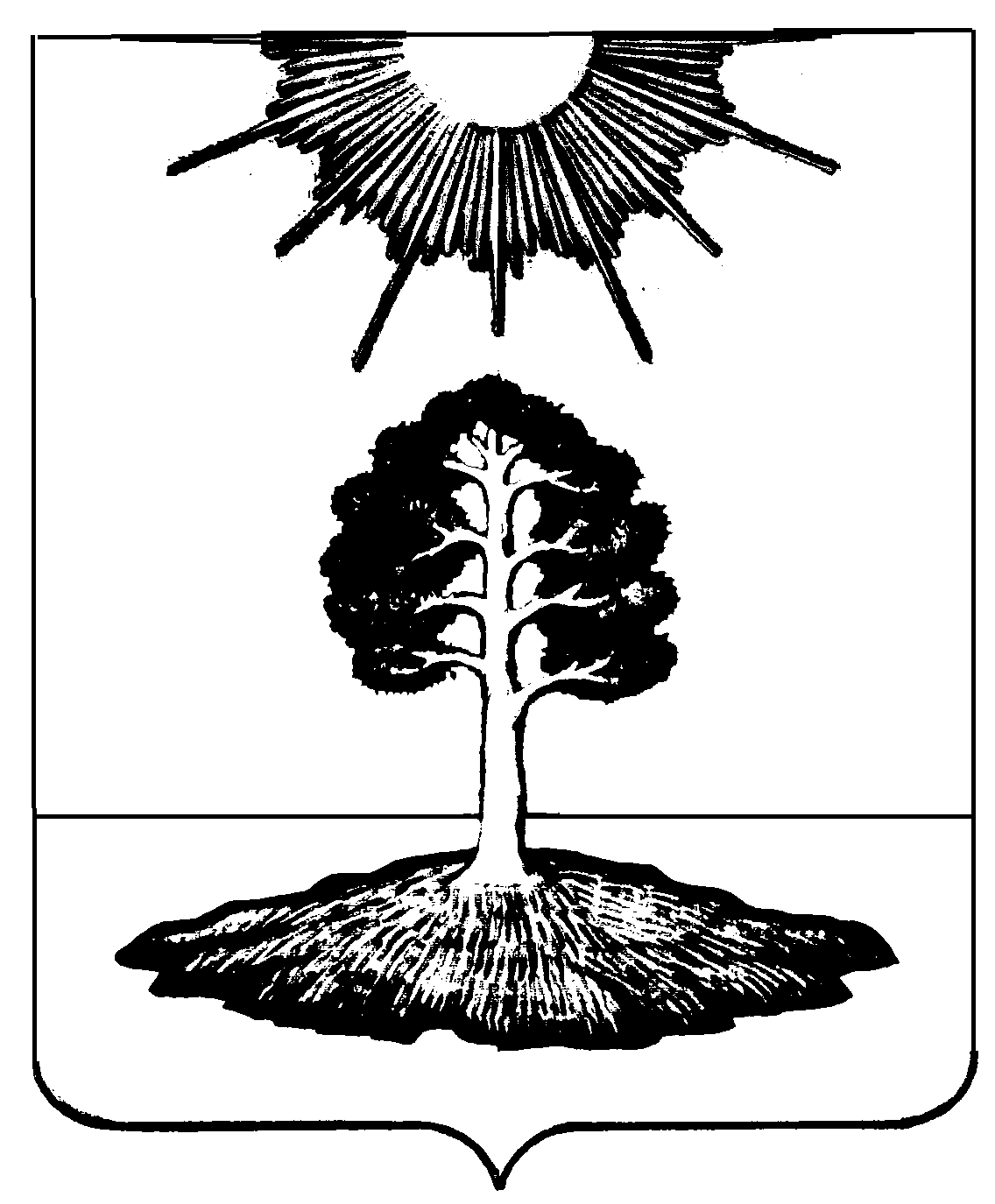 